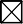 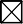 An den WahlvorstandDienststelle/Schule/StudienseminarOrt und DatumAnforderung von BriefwahlunterlagenIch bitte darum, mir Briefwahlunterlagen für die Wahl desAnforderung von BriefwahlunterlagenIch bitte darum, mir Briefwahlunterlagen für die Wahl desAnforderung von BriefwahlunterlagenIch bitte darum, mir Briefwahlunterlagen für die Wahl des(Schul-)Personalrats(Schul-)Bezirkspersonalrats(Schul-)HauptpersonalratsAuszubildendenpersonalratszur Verfügung zu stellen, da ich zum Zeitpunkt der Wahl verhindert bin, meine Stimme persönlich abzugeben.Ich bitte, mir die Briefwahlunterlagen persönlich zu übergebenzur Verfügung zu stellen, da ich zum Zeitpunkt der Wahl verhindert bin, meine Stimme persönlich abzugeben.Ich bitte, mir die Briefwahlunterlagen persönlich zu übergebenzur Verfügung zu stellen, da ich zum Zeitpunkt der Wahl verhindert bin, meine Stimme persönlich abzugeben.Ich bitte, mir die Briefwahlunterlagen persönlich zu übergebenan folgende Anschrift zu übersenden:Name, Vorname	Straße/Nr.PLZ/Ortan folgende Anschrift zu übersenden:Name, Vorname	Straße/Nr.PLZ/Ortan folgende Anschrift zu übersenden:Name, Vorname	Straße/Nr.PLZ/OrtOrtDatumUnterschrift